Job Description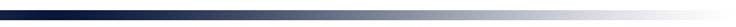 Job Title:Job Description:Account Service RepresentativeThis position reports to the Business Operations Director and interfaces with company managers and staff. Eco Scapes iscommitted to an employee-orientated, high-performance culture that emphasize quality, continuous improvement, and the recruitment and ongoing development of a superior workforce.Specific responsibilities:                     Primary contact for clients, building long-term relationships that foster satisfaction, retention, and ancillary sales.Interacts with clients to help ensure job satisfaction.Promptly responded to client inquires either phone, email, text, etc.Performing weekly site walkthroughs with clients and crews to ensure quality and service expectations are met.Facilitating the resolution of client concerns to ensure renewal.Bid enhancement work and assist in lineout of approvals.Develop pipeline of new business opportunities.Maintaining satisfactory accounts receivable levelsCoordinating with the Office Administrator to ensure databases contain up-to-date client information.Communicating production goals with crew members and clients.Ensure projects assigned are completed within financial budgets as developed by Eco Scapes of Texas.Provide feedback to Management regarding quality of subcontractors, suggestions for improvement of field operations, bidding, and employee development programs.Recruit and train staff and subcontractors as may assist Eco Scapes of Texas with improved customer service and improved profitability.Represent Eco Scapes of Texas at company sponsored or attend trade and social functions as necessary to market Eco Scapes of Texas in the most positive light.Ensures all crew members utilize all required personal protective equipment.Supervises all crew members during the performance of all assigned work.Lead by example.Follows directions from supervisor.Ensures all safety rules and company safety polices are adhered to.Communicates well with crew members, supervisor, and clientele.Strives to improve job skills and develop the potential for upward mobility.Maintain a clean and safe job site.